МИНИСТЕРСТВО ЗДРАВООХРАНЕНИЯ КУЗБАССА Государственное Бюджетное учреждение здравоохранения «КУЗБАССКИЙ КЛИНИЧЕСКИЙ ФТИЗИОПУЛЬМОНОЛОГИЧЕСКИЙ МЕДИЦИНСКИЙ ЦЕНТР ИМЕНИ И.Ф. КОПЫЛОВОЙ» (ГБУЗ ККФПМЦ)Ассоциация медицинских сестер КузбассаСпециализированная секция «Сестринское дело во фтизиатрии»Конференцияпосвященная 80- летию  ГБУЗ «Кузбасского клинического фтизиопульмонологического медицинского центра имени И.Ф. Копыловой»«Актуальные вопросы сестринской деятельности в профилактике и лечении пациентов с туберкулезом»06.10.2023 Модератор - Шагаева Любовь Ивановна, председатель этического комитета, председатель фтизиатрической секции Ассоциации медсестёр Кузбасса, заместитель главного врача по сестринскому делу ГБУЗ «ККФПМЦ имени И.Ф. Копыловой»ПРОГРАММАМодератор - председатель этического комитета, председатель фтизиатрической секции Ассоциации медсестёр Кузбасса, заместитель главного врача по сестринскому делу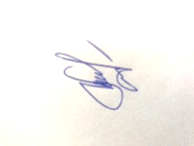 ГБУЗ «ККФПМЦ имени И.Ф. Копыловой» Шагаева Л.И.  9.45-10.00Подключение участников  10.00-10.15Открытие конференции  Дружинина Тамара Васильевна – президент ПАМСК Сергиенко Ирина Сергеевна – главный областной специалист по управлению сестринской деятельностью МЗ Кузбасса 10.15-10.35«Организация медицинской помощи пациентам с психомоторным возбуждением в стационаре». Сундукова Вероника Евгеньевна, старшая медицинская сестра ОТВЛ ГБУЗ «ККФПМЦ им. И.Ф. Копыловой» г. Кемерово. В докладе будут рассмотрены актуальность проблемы, нормативно-правовая база по данному вопросу, возможные причины возникновения состояний психомоторного возбуждения у пациентов, медикаментозные и немедикаментозные способы купирования данных состояний. Также докладчик представит СОП «Алгоритм мер физического стеснения», разработанный в ГБУЗ «ККФПМЦ им. И.Ф. Копыловой». 10.35-10.40Ответы на вопросы  10.40-11.00«В ногу со временем. Современные возможности телемедицины во фтизиатрической службе. Видеоконтролируемое лечение и телемедицинские консультации». Обухова Мария Михайловна, медицинская сестра дневного стационара амбулаторного отделения № 2 ГБУЗ «ККФПМЦ им. И.Ф. Копыловой» г. Кемерово.  Докладчик познакомит слушателей с проведением видеоконтролируемого лечения и телемедицинских консультаций в амбулаторном отделении № 2 ГБУЗ «ККФПМЦ». Будут рассмотрены вопросы организации медицинской помощи с использованием компьютерных и телекоммуникационных технологий, критерии отбора пациентов для участия в ВКЛ, алгоритм взаимодействия медицинского персонала и пациента при осуществлении дистанционного контроля приема противотуберкулезных препаратов. Представлена медицинская документация, необходимая при организации видеоконтролируемого лечения, а также подведены итоги работы отделения в данном направлении в сравнении за 3 года.11.00-11.05Ответы на вопросы 11.05-11.25«Комплексная работа по подготовке пациентов к оперативным вмешательствам на органах грудной клетки. Опыт работы медицинских сестер ГБУЗ «ККФПМЦ им. И.Ф. Копыловой». Шунаева Анастасия Юрьевна, старшая медицинская сестра операционного блока ГБУЗ «ККФПМЦ им. И.Ф. Копыловой» г. Кемерово. В докладе будут рассмотрены маршрутизация и врачебный отбор пациентов для госпитализации на оперативное лечение в стационар. Представлены виды оперативной помощи, оказываемой в ГБУЗ «ККФПМЦ». Докладчик поделится опытом работы, а также особо отметит роль медицинских сестер в предоперационной подготовке пациентов. В заключении будут подведены итоги работы Школы здоровья за 2021-2022г.11.25-11.30Ответы на вопросы  11.30-11.50«Эволюция лабораторной диагностики методов выявления туберкулеза». Шмакова Наталья Геннадьевна, медицинский лабораторный техник КДБЛ ГБУЗ «ККФПМЦ им. И.Ф. Копыловой» г. Кемерово.  Докладчик представит методы лабораторных исследований для выявления возбудителя туберкулезной инфекции: начиная от самых первых, с помощью которых в кратчайшие сроки выявляется более половины впервые заболевших туберкулезом органов дыхания с бактериовыделением (наиболее опасные случаи в эпидемиологическом отношении). Расскажет о влиянии традиционных методов исследований на распространение туберкулеза среди населения. Также будут рассмотрены современные методы диагностики, позволяющие подтвердить установленный диагноз, оценить сложность заболевания, определить лекарственную чувствительность к противотуберкулезным препаратам для возможности своевременной коррекции лечения и проведения мониторинга эффективности лечения больных туберкулезом.11.50-11.55Ответы на вопросы 11.55-12.15«Опыт работы Школы здоровья по профилактике туберкулеза в медицинской организации общебольничной сети». Синицкая Юлия Викторовна, старшая медицинская сестра терапевтического отделения № 1 Поликлиники № 1 ГАУЗ «ККДЦ им. И.А. Колпинского» г. Кемерово. Докладчик поделится опытом и особенностями работы «Школы здоровья по профилактике туберкулеза», организованной в амбулаторных условиях медицинской организации общебольничной сети. Представит цели и задачи Школы, обозначит роль сестринского персонала и основные направления в работе, а также проведет аналитику по ряду сестринских исследований и результатам работы Школы. 12.15-12.20Ответы на вопросы 12.20-12.40«Настало время изменений в работе «Фтизиошколы». Гаравская Ирина Петровна, заместитель главного врача по работе с сестринским персоналом ГБУЗ «НКПТД» г. Новокузнецк. В докладе будут представлены результаты сестринского исследования знаний пациентов о сочетанной патологии ВИЧ/ТБ. Показана необходимость расширения тем занятий «Фтизиошколы», разработки методического материала для пациентов и медицинского персонала, работающего во «Фтизиошколе». Освещены темы, которые по мнению докладчика и на основании анкетирования пациентов, необходимо включить в занятия. 12.40-12.45Ответы на вопросы12.45-13.05«Сестринская роль в организации оздоровления детей и подростков в очаге туберкулеза из групп социального риска». Есаулова Оксана Анатольевна, старшая медицинская сестра диспансерного отделения для детей №2 ГБУЗ «НКПТД» г. Новокузнецк. В докладе будут затронуты вопросы статистики заболеваемости и смертности детей и подростков Кузбасса туберкулезом, причины этих показателей. Рассмотрены группы риска семей и дана их краткая характеристика. Подчеркнута важность роли среднего медицинского персонала в осуществлении профилактических мероприятий, направленных на выявление контактных детей и подростков. Показано взаимодействие медицинской сестры участковой с отделом по делам несовершеннолетних, органами опеки, поликлиник, женских консультаций, родильных домов, школ, детских садов. Необходимость психологической помощи родителям и их детям, находящихся на стационарном лечении.  13.05-13.10Ответы на вопросы13.10-13.30«Роль медицинской сестры в вопросах социализации детей из неблагополучных семей». Федорова Наталья Владимировна, медицинская сестра палатная туберкулезного легочного отделения для детей №1 ГБУЗ «НКПТД» г. Новокузнецк. В докладе будут рассмотрены вопросы: какую семью можно назвать неблагополучной; какие дефекты воспитания встречаются нашим медицинским сестрам чаще всего; как отражается семейное неблагополучие на ребенке; что такое депривация; с какими проблемами сталкивается медицинский персонал стационарного отделения. Также в докладе будут предложения по решению выявленных проблем. 13.30-13.35Ответы на вопросы 13.35-13.55«Взгляд молодого специалиста сестринского дела на его роль в современном здравоохранении». Яук Эвелина Андреевна, медицинская сестра процедурной туберкулезного легочного отделения для детей №1 ГБУЗ «НКПТД» г. Новокузнецк. В докладе будут освещены ожидания и реальность молодого специалиста, опасения выпускника медицинского колледжа. Молодой специалист расскажет об уникальном сочетании личностных и деловых качеств, которыми с его точки зрения обладает новое поколение медицинских сестер, «+» и «-«молодых специалистов. Будет подтверждена необходимость наставничества. 13.55-14.00Ответы на вопросы 14.00-14.20«Контролируемое лечение пациентов больных туберкулезом в медицинской организации фтизиатрического профиля, необходимость и результаты».  Чиркова Татьяна Петровна, старшая медицинская сестра амбулаторного отделения, Ленинск-Кузнецкого филиала ГБУЗ «ППТД» г. Ленинск-Кузнецкий.  Докладчик ознакомит с опытом работы по организации контролируемой химиотерапии пациентов больных туберкулезом, находящихся на стационарном и амбулаторном этапах лечении. Специалист расскажет о результатах и эффективности лечения. 14.20-14.25Ответы на вопросы 14.25-14.45«Особенности организации работы лаборанта при проведении предобработки образцов исследуемого материала и выделение ДНК МБТК методом полимеразной цепной реакции в реальном времени с использованием реагентов ООО «СИНТОЛ»  Белогривцева Галина Александровна, лаборант КДЛ Беловского филиала ГБУЗ «ППТД» г. Белово.  В докладе будет представлен один из современных методов лабораторной диагностики туберкулеза: полимеразная цепная реакция (ПЦР) с использованием реагентов «Синтол». Рассмотрен порядок действий лаборанта на различных этапах исследования. Также будет проведен анализ возможных ошибок на наиболее критических этапах предподготовки и способы устранения ошибок. 14.45-15.15Финальная дискуссия 